V 1 – Die tauchenden GummibärchenMaterialien: 		Eine große durchsichtige Schüssel, leeres Glas (ggf. Erlenmeyerkolben), 2 Gummibärchen, Aluminiumgehäuse (vom Teelicht), Wattebausch oder Stoff zum Auslegen des AlugehäusesChemikalien:		WasserDurchführung: 			Die Schüssel wird bis zur Hälfte mit Leitungswasser befüllt. Dann wird das Alugehäuse mit Watte oder Stoff ausgelegt und die Gummibärchen darauf gesetzt. Vorsichtig wird das Gehäuse mit den Gummibärchen auf das Wasser gesetzt, sodass sie nicht nass werden. Anschließend wird das leere, gerade gehaltene Glas über die Bären und das Gehäuse gestülpt und bis auf den Grund hinab gedrückt.Beobachtung:			Die Bären befinden sich in ihrem Aluminiumgehäuse auf dem Boden der Schale und sind nicht nass geworden.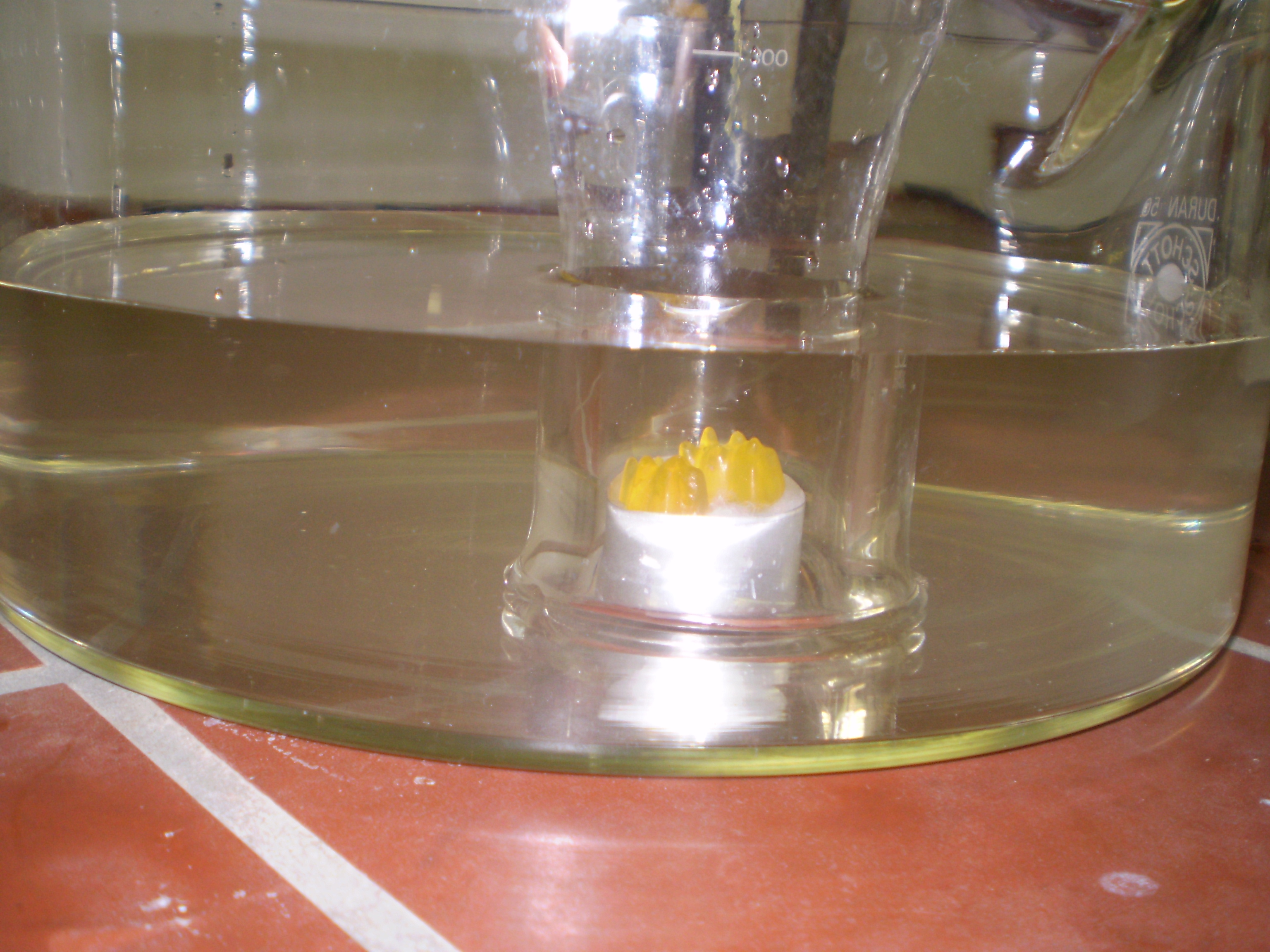 Abb. 1 – Trockene Gummibären unter WasserDeutung:			Luft ist Materie und nimmt einen Platz ein, so wie andere Körper auch. Dort wo sich bereits Materie befindet, kann sich keine andere Materie befinden.Literatur:		Lück, G. (2008). Leichte Experimente für Eltern und Kinder. Freiburg im Breisgau: Herder.GefahrenstoffeGefahrenstoffeGefahrenstoffeKeine